19.03.2024 г. № 16РОССИЙСКАЯ ФЕДЕРАЦИЯИРКУТСКАЯ ОБЛАСТЬБОХАНСКИЙ РАЙОНМУНИЦИПАЛЬНОЕ ОБРАЗОВАНИЕ «УКЫР»АДМИНИСТРАЦИЯПОСТАНОВЛЕНИЕО ЗАПРЕТЕ ВЫХОДА ГРАЖДАН И ВЫЕЗДЕ МЕХАНИЧЕСКИХ ТРАНСПОРТНЫХ СРЕДСТВ НА ЛЕД НА ВОДНЫХ ОБЪЕКТАХ, РАСПОЛОЖЕННЫХ НА ТЕРРИТОРИИ МУНИЦИПАЛЬНОГО ОБРАЗОВАНИЯ «УКЫР» В ВЕСЕННИЙ ПЕРИОД 2023 ГОДАВ соответствии с Федеральным законом от 06.10.2003 года №131-ФЗ «Об общих принципах организации местного самоуправления в Российской Федерации», в соответствии с п. 32.8 Правил охраны жизни людей на водных объектах Иркутской области, утвержденных постановлением правительства Иркутской области от 08.10.2009 г. № 280/59-ПП, с изменениями от 24.12.2020 постановлением Правительства Иркутской области № 1151-ПП, ввиду отсутствия ледовой переправы на водных объектах, расположенных на территории муниципального образования «Укыр», в целях обеспечения охраны жизни и здоровья людей на водных объектах, руководствуясь Уставом муниципального образования «Укыр»,ПОСТАНОВЛЯЮ:1. Запретить выход граждан на ледовое покрытие водных объектов на территории муниципального образования «Укыр» в весенний период 2024 года.2. Запретить выезд и передвижение граждан с использованием транспортных средств или иных устройств, предназначенных для перевозки людей, грузов или оборудования по льду всех водоемов на территории муниципального образования «Укыр» в весенний период 2024 года.3. Установить у водоемов, в местах предполагаемых выходов граждан и выездов транспортных средств на лед, предупреждающие о запрете таблички.4.  Настоящее постановление вступает в силу со дня подписания.5. Настоящее постановление подлежит официальному опубликованию в муниципальном Вестнике МО «Укыр» и размещению на официальном сайте администрации муниципального образования «Боханский район» в сети Интернет.6.  Контроль за выполнением настоящего постановления оставляю за собой.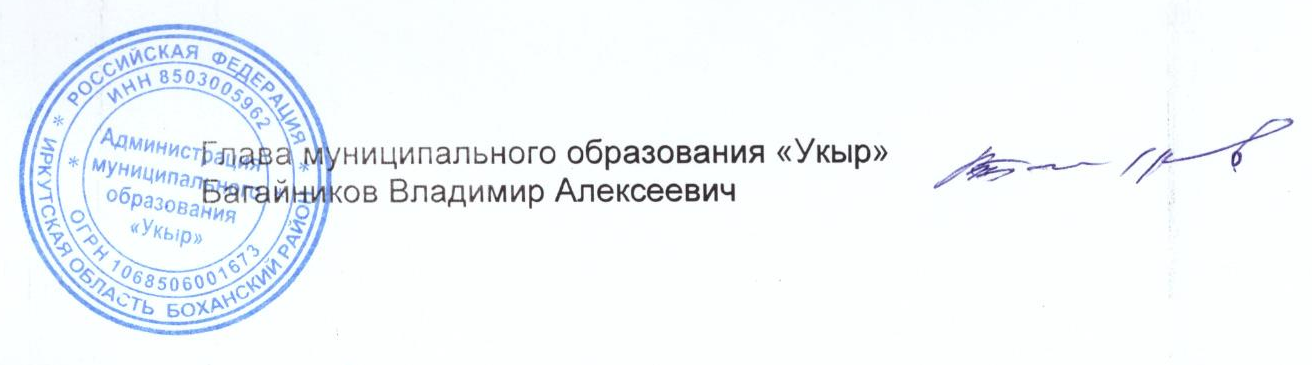 